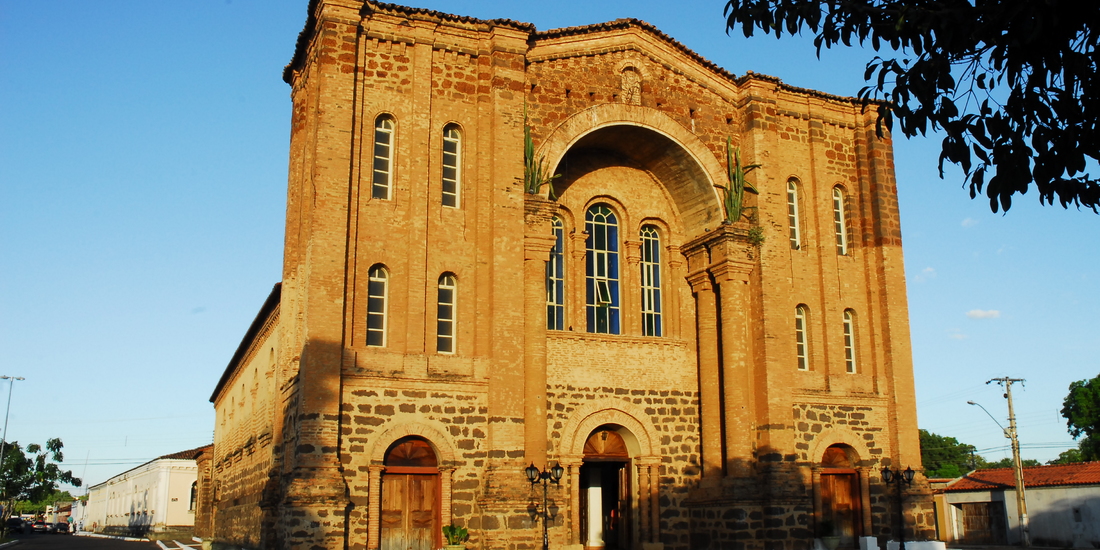 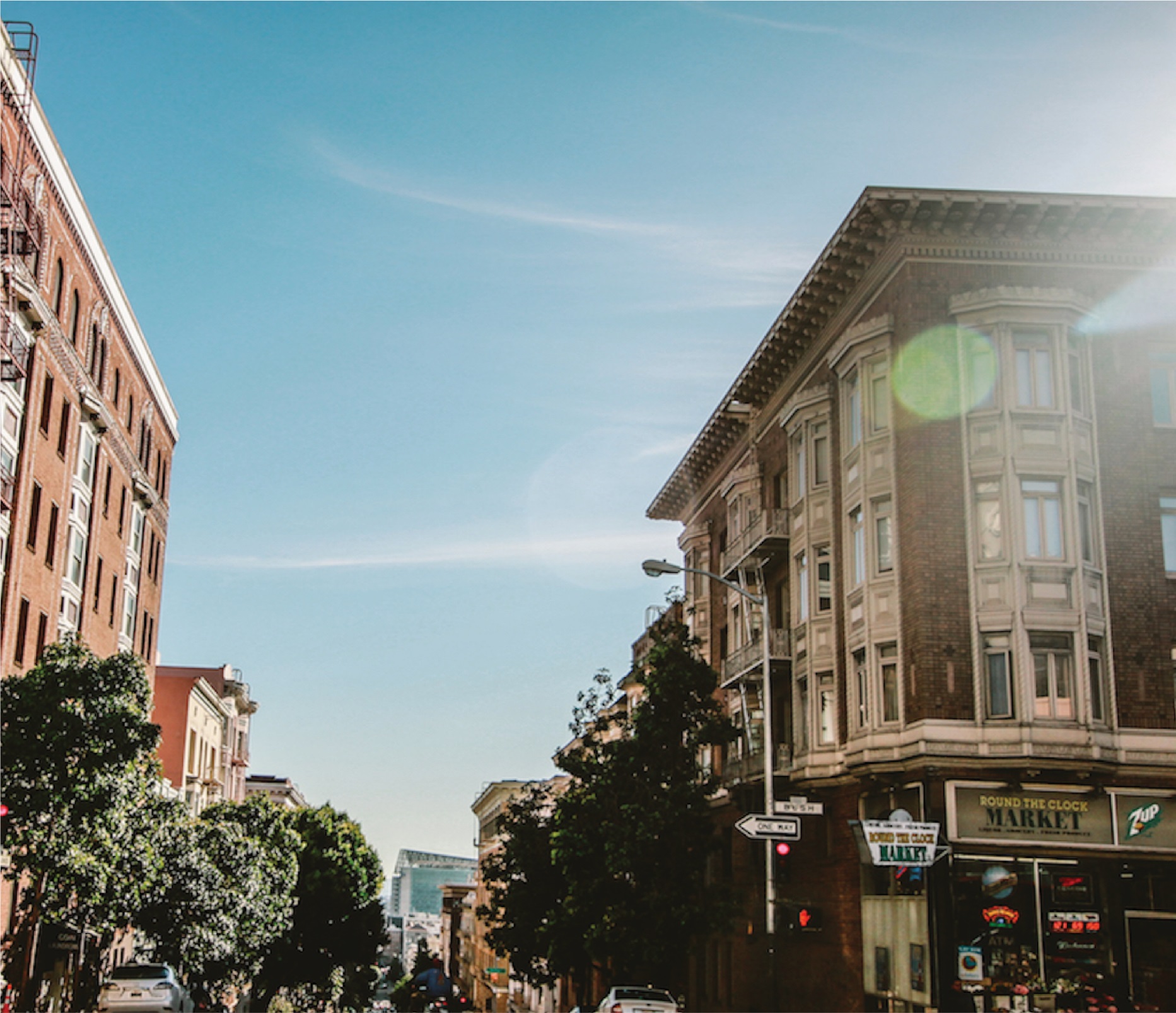 RONIVON MACIEL GAMA
Prefeito de Porto NacionalMAGNUM MELCIADES GUIMARÃES DA SILVA
Controlador Geral do MunicípioMARIELLA DE PINA SANTOSSubcontroladora do Município
EQUIPE TÉCNICAVera de Sena LopesRaimundo Nonato Conceição da CostaNecinancio Pereira dos SantosAlyne Pires de JesusAlexandre Luiz Lopes de Andrade NetoWesley Guedes TuríbioNathaly de Oliveira LiduárioAPRESENTAÇÃOA Controladoria Geral do Município de Porto Nacional apresenta por meio do presente relatório, as atividades desenvolvidas no exercício de 2022 em observância às atividades planejadas no Plano Anual de Atividades do Controle Interno -PAACI. .ATUAÇÃO DA CONTROLADORIA GERAL É competência institucional da Controladoria Geral do Município o aprimoramento das atividades de controle interno no município, promovendo a obediência e a adequação às normas legais que regem a Administração Pública, conforme a Lei Municipal nº 1.853/2005, e em obediência ao disposto nos artigos 31, 70 e 74 da Constituição Federal de 1988, nas Normas Gerais de Direito Financeiro contidas nos artigos 75 a 80 da Lei Federal n.º 4.320/64, no artigo 59 da Lei Complementar n.º 101/2000, e na Lei Orgânica do Município, Lei Complementar 087/2021 e demais normas pertinentes.A Controladoria-Geral do Município é o órgão responsável pelo Sistema de Controle Interno do Poder Executivo Municipal, com status de Secretaria, vinculado diretamente ao Chefe do Poder Executivo e a Secretaria Municipal de Gestão e Governança. No ano de 2022 atuou com a finalidade de orientar bem como corrigir possíveis falhas, vícios ou deficiências operacionais detectadas nas secretarias da administração direta, indireta e órgãos a elas vinculados.MAPA ESTRATÉGICO DA CONTROLADORIA GERAL DE PORTO NACIONAL/OBJETIVOS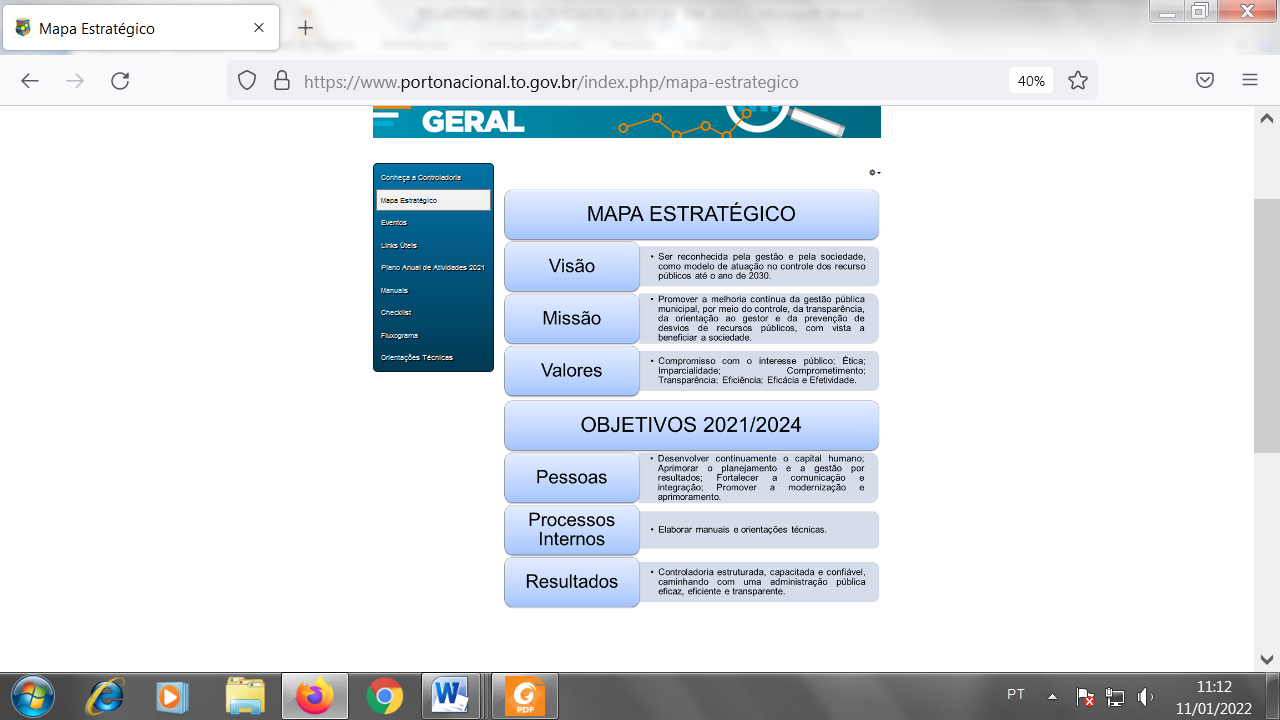 ESTRUTURA ORGANIZACIONAL A Controladoria Geral do Município de Porto Nacional iniciou o ano de 2022 com o seguinte quadro de pessoal: 01 Controlador Geral, 01 Subcontroladora, 03 Assessores Técnicos de Controle Interno Nível II, 02 Analistas de Controle Interno, 01 Analista Jurídico e 01 Assistente Administrativo. Logo após, houve alterações no quadro de pessoal da Controladoria Geral, finalizando 2022 com o total de 09 (nove) servidores conforme abaixo: 01(um) Controlador; 01(uma) Subcontratadora; 03(três) Assessores Técnicos Nível II; 01(um) Assessor Técnico Nível I; 02(dois)  Analistas de Controle Interno; 01(uma) Assistente Administrativo.A Controladoria Geral do Município de Porto Nacional é órgão responsável por todos os órgãos da Administração Pública Municipal, sendo uma base de 28(vinte e oito) gestões em 2022 que foram acompanhadas, orientadas e fiscalizadas conforme Lei Municipal nº 1.853/2005.RESUMO DAS ATIVIDADES REALIZADAS EM 2022Análise dos processos de despesas encaminhados a Controladoria Geral, alertando e orientando os ordenadores de despesa quanto aos equívocos e melhorias que poderiam serem adotadas;Verificação da execução e fiscalização dos contratos orientando quanto a documentos necessários para evidenciar a fiscalização.Orientações e recomendações através de Ofícios;Avaliou e acompanhou o controle do registro dos bens públicos, com o devido registro da movimentação dos mesmos conforme legislação;Fiscalizou, acompanhou, incentivou e cobrou a aplicação da lei da transparência pública em todos os setores da administração pública (portal da transparência); Acompanhou a publicação bimestral dos demonstrativos do RREO;Acompanhou a publicação bimestral dos demonstrativos do RGF;Cobrou a realização de apresentação de informações nas audiências públicas a serem realizadas.Orientou os gestores quanto a execução dos programas de governo, a realização das metas e alcance dos objetivos estipulados no plano de governo, PPA, LDO e LOA;Realizou análise da folha de pagamento com elaboração de relatório encaminhado ao ordenador de despesa responsável pela folha e departamento de RH para providências;Efetuou comunicações internas sobre a necessidade de eventuais correções de rumo por parte dos ordenadores de despesa tais como redução de gastos, limitação de empenhos no caso de não atingimento de índices e/ou limites constitucionais.Elaborou orientações quanto a vários assuntos e necessidades do município.Orientou gestores e servidores sobre vários temas inerentes a boa execução das atividades da administração pública;Orientação constante aos servidores municipais, sanando questionamentos e buscando oferecer respostas para demandas trazidas ao seio da Controladoria-Geral do Município.Participação em capacitações, em cursos e em treinamentos diversos, visando a aperfeiçoar cada vez mais o atendimento prestado e a edificar a gama de conhecimentos com a finalidade de consolidar o melhor serviço possível à Administração Municipal.Estreitamento de laços entre gestores e Tribunal de Contas do Estado do Tocantins.Acompanhamento dos Sistemas do Tribunal de Contas do Estado, dentre outros.ATUAÇÃO ATRAVÉS DAS ANÁLISES DOS PROCESSOS DE DESPESASFoi realizado análise dos processos de despesas, pela Controladoria Geral de Porto Nacional, através de um documento chamado Nota de Verificação Técnica, onde na mesma emite-se orientações quanto a possíveis equívocos.No ano de 2022 foram emitidas o total de 1.452 Notas de Verificações Técnicas C.G.M.ATUAÇÃO COM ACOMPANHAMENTO DIÁRIO JUNTO AOS ÓRGÃOS FISCALIZADORES E ORIENTAÇÕES SOBRE A GESTÃO, ATRAVÉS DE OFÍCIOS.Foi realizado o acompanhamento diário no site do município, site do Tribunal de Contas do Estado do Tocantins-TCE/TO, Diário Oficial do Estado do Tocantins, Diário Oficial da União, Diário Oficial do Município, site do Conselho Nacional de Municípios, dentre outros, informando aos gestores sobre qualquer citação, bem como realizando orientações sobre a gestão, através de 205 ofícios emitidos.ATUAÇÃO ATRAVÉS DE NOTAS DE ORIENTAÇÕES TÉCNICAS.As Orientações Técnicas da Controladoria Geral têm como escopo, além da regulamentação das áreas abrangidas, a construção de uma rede de parâmetros e procedimentos essenciais ao fortalecimento do Controle Interno na Administração Municipal, fazendo-se instrumentos essenciais ao desenvolvimento de outros trabalhos da Controladoria.No quadro abaixo estão melhor descritas as Orientações Técnicas CGM desenvolvidas pela Controladoria:As notas de Orientações Técnicas CGM citadas acima, podem ser encontradas no site do município no seguinte endereço: https://www.portonacional.to.gov.br/index.php/orientacoes-tecnicasATUAÇÃO COM REGULAMENTOS, MANUAIS E CHECK-LISTSA Controladoria Geral de Porto Nacional, no ano de 2022, elaborou documentos para acompanhamento de processos disponíveis no site:   https://www.portonacional.to.gov.br/index.php/checklist.Disponibilizou também manuais e modelos de projeto básico e termo de referência sobre diversos tipos de contratação, bem como Regulamento do Patrimônio, Modelo de Documento Oficial de Demanda, Modelo para estudo Técnico Preliminar, Manual para Utilização do Sistema contratado pelo município, disponíveis no site: https://www.portonacional.to.gov.br/index.php/manuais.ATUAÇÃO EM TREINAMENTOS E CAPACITAÇÕESO Controlador Magnum Melciades Guimarães da Silva e a Assessora Técnica de Controle Interno Vera Lúcia de Sena Lopes participaram do curso “ 13º A Nova Lei de Licitações”, nos dias 16, 17 e 18 de março de 2022 em Palmas – TO, com carga horária de 24h, no Hotel Girassol Plaza, oferecido pela empresa G.R. PASSOS ME conforme foto abaixo: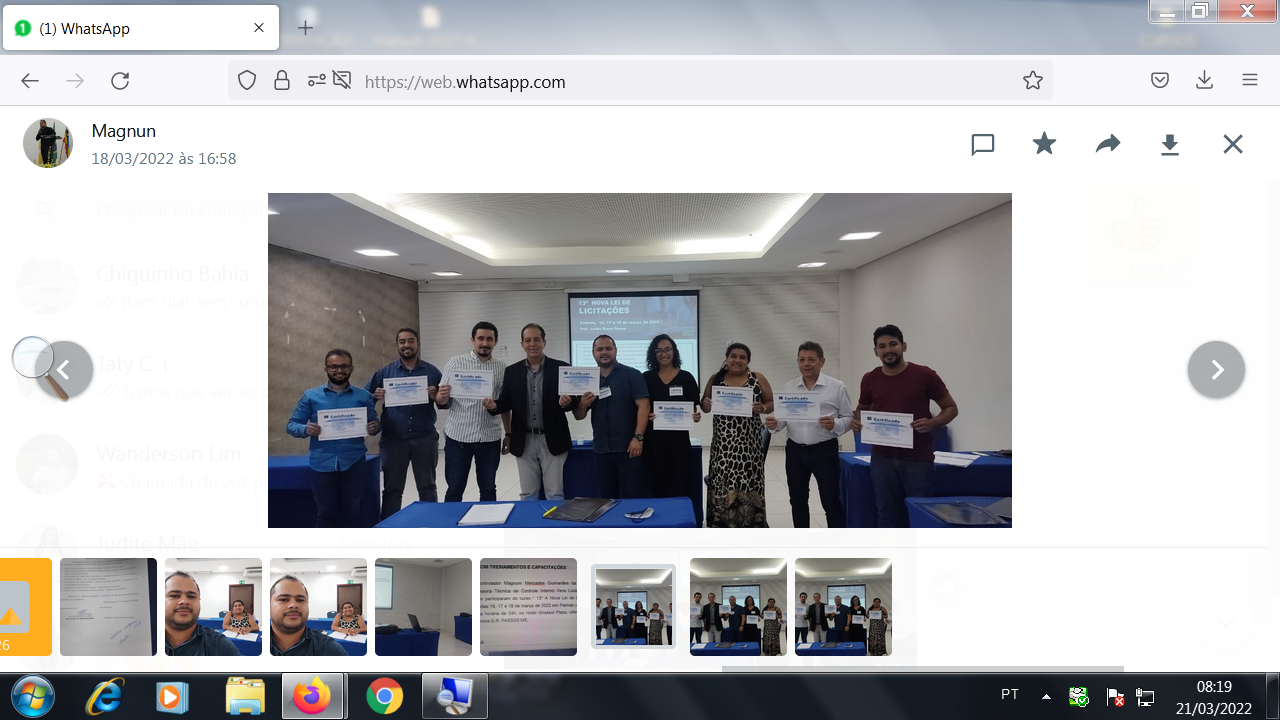 •	O Controlador Magnum Melciades Guimarães da Silva, a Subcontroladora Mariela de Pina Santos, o Analista de Controle Interno Necinancio Pereira dos Santos e a Assessora Técnica de Controle Interno Vera Lúcia de Sena Lopes, bem como demais servidores do Munícipio participaram do curso “ Plataforma +BRASIL Completo”, nos dias 15/08 com termino dia 19/08 em Brasília – DF, com carga horária de 16h, oferecido pela empresa ORZIL conforme foto abaixo: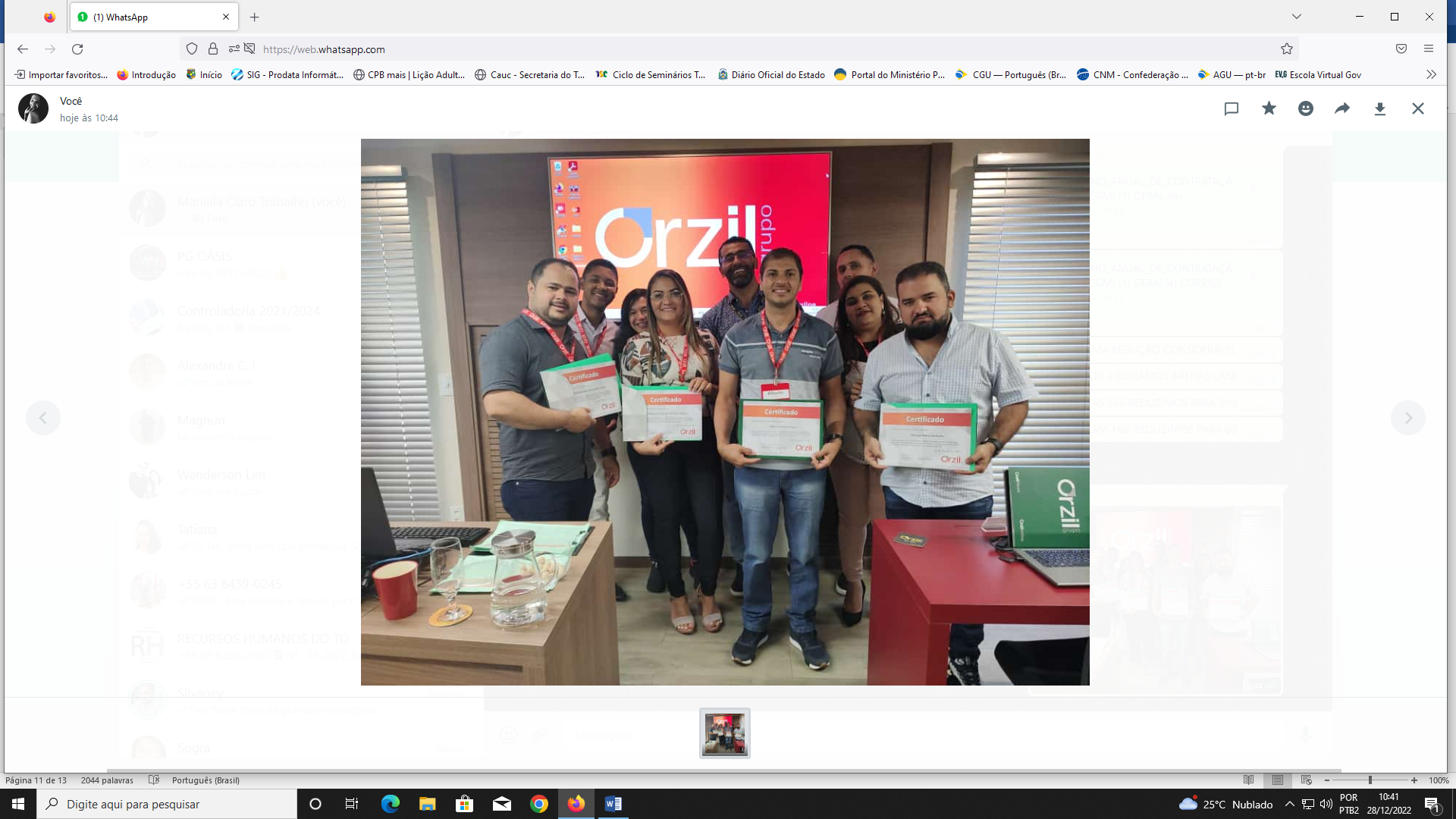 Os Servidores da Controladoria participaram de cursos ofertados pelo Tribunal de Contas do Tocantins bem como outros cursos ofertados por plataformas de Governo.AUDITORIASForam realizadas ou iniciadas as seguintes auditorias no ano de 2022:Auditoria 003/2021- PATRIMONIO Auditoria 001/2022- PRESTAÇÃO DE CONTAS EDUCAÇÃOAuditoria 002/2022- LIMPEZA URBANAAuditoria 003/2022- DIÁRIASTOMADA DE CONTAS ESPECIALA Controladoria atuou orientando quanto a Tomada de Contas.REUNIÕES COM SECRETÁRIOS E SERVIDORESForam realizadas diversas reuniões com secretários e servidores para orientações e esclarecimentos, nas quais, algumas, foram registradas em atas, conforme abaixo:ATENDIMENTOS PRESENCIAISA Controladoria também atuou recebendo e atendendo gestores e servidores, orientando sobre variados assuntos.O total de gestores e servidores que passaram nas dependências da Controladoria para atendimento foram 435, conforme lista de relatório de atendimento em 2022.VISITAS AS SECRETARIASA controladoria realizou no ano de 2022 visitas as secretarias municipais com intuito de aproximação dos gestores e servidores, orientando quanto a diversos assuntos, conforme fotos abaixo: 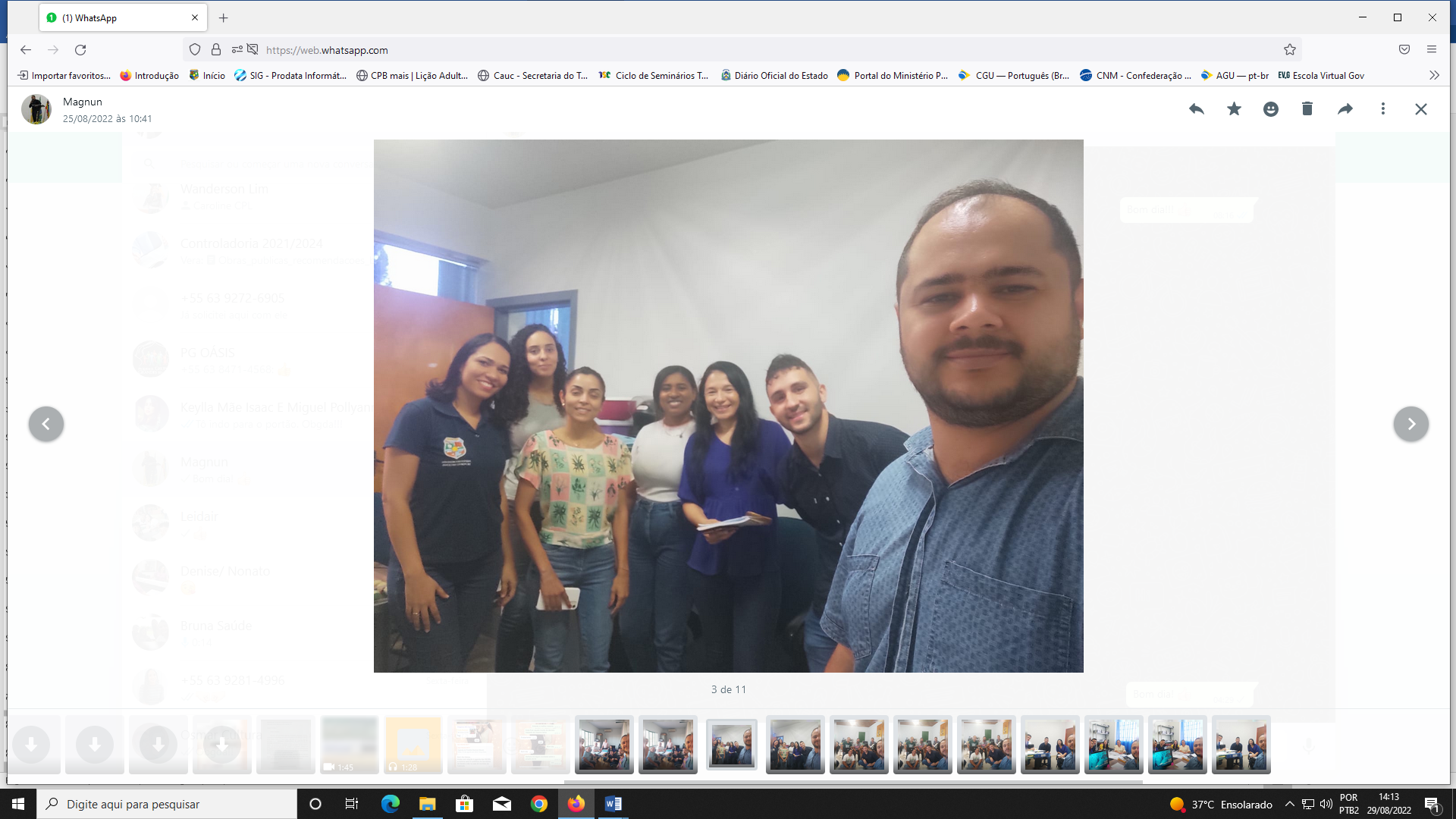 Visita a Secretaria de Administração de Porto Nacional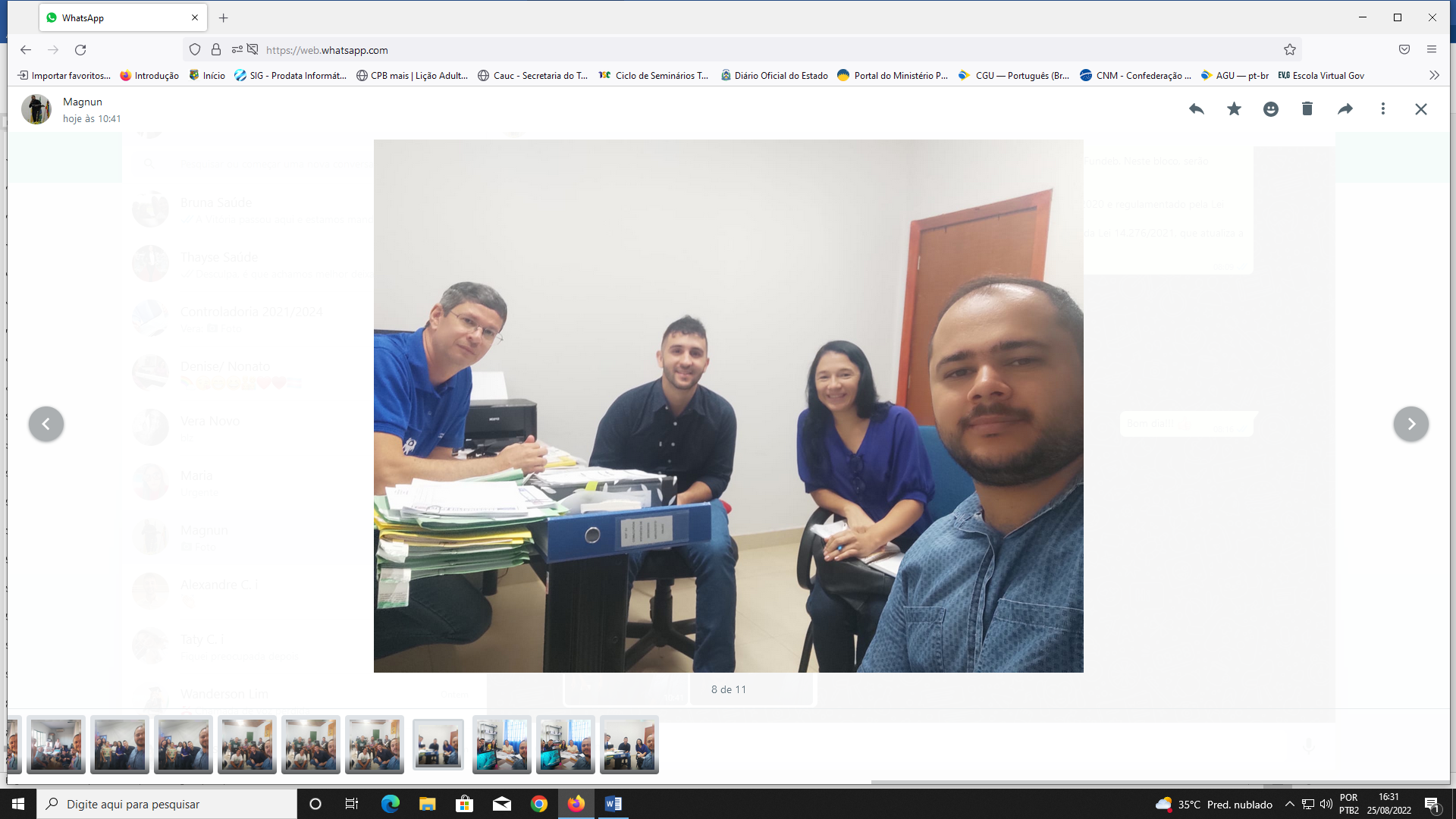 Visita a Secretaria de Cultura e do Turismo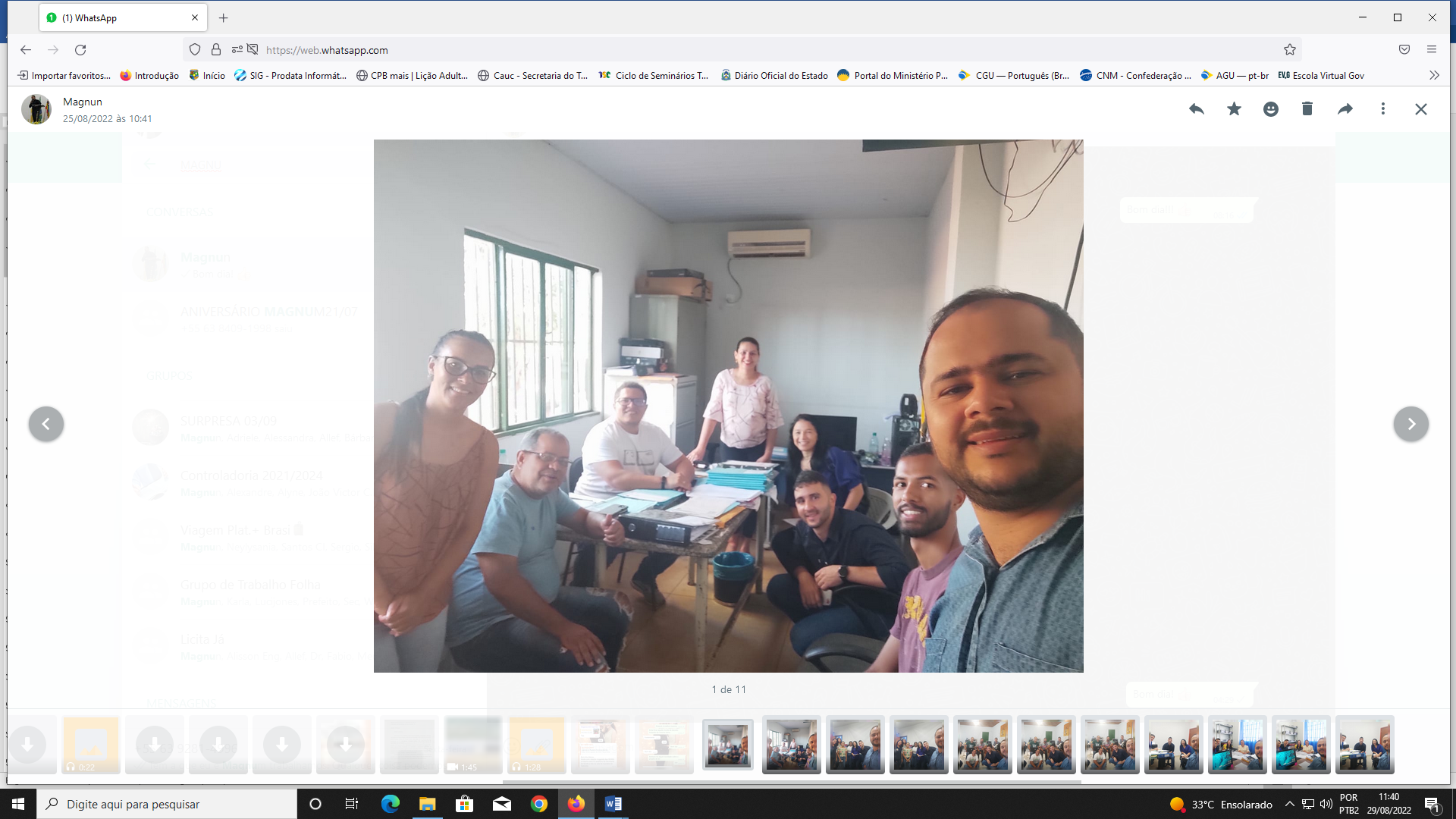 Visita a Secretaria de Esporte e Lazer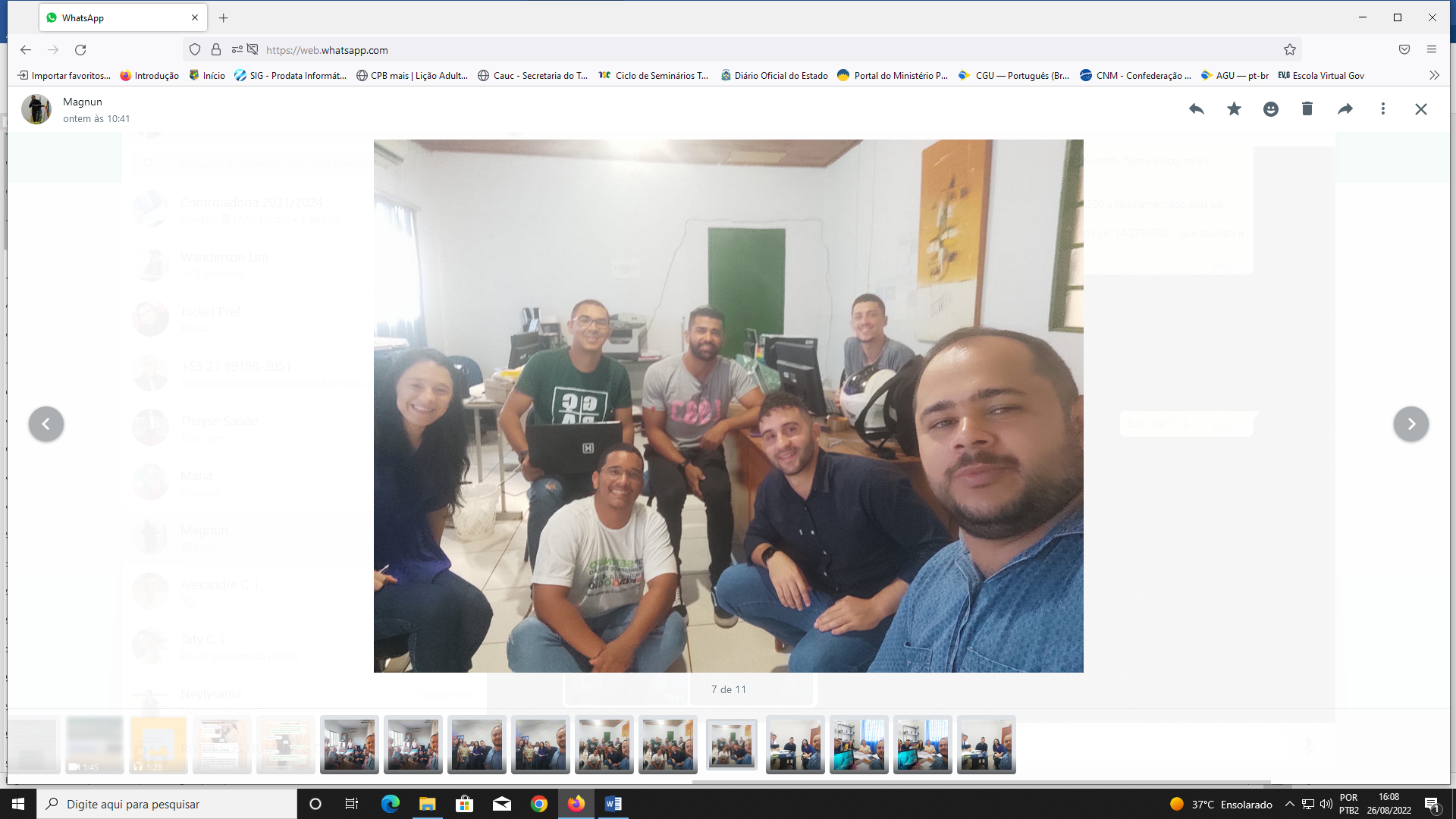 Visita a Fundação da Juventude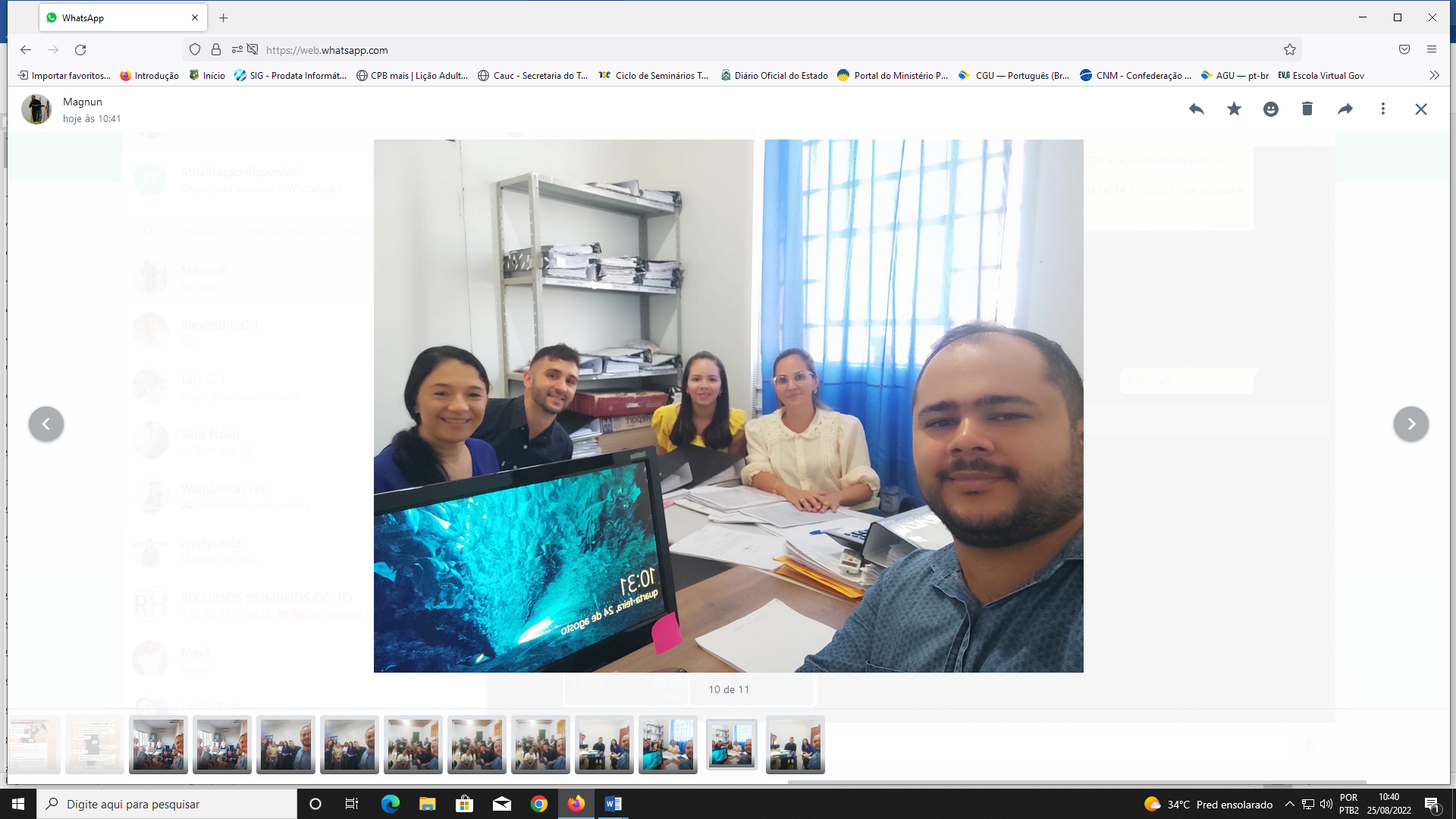 Visita a Secretaria Municipal de Saúde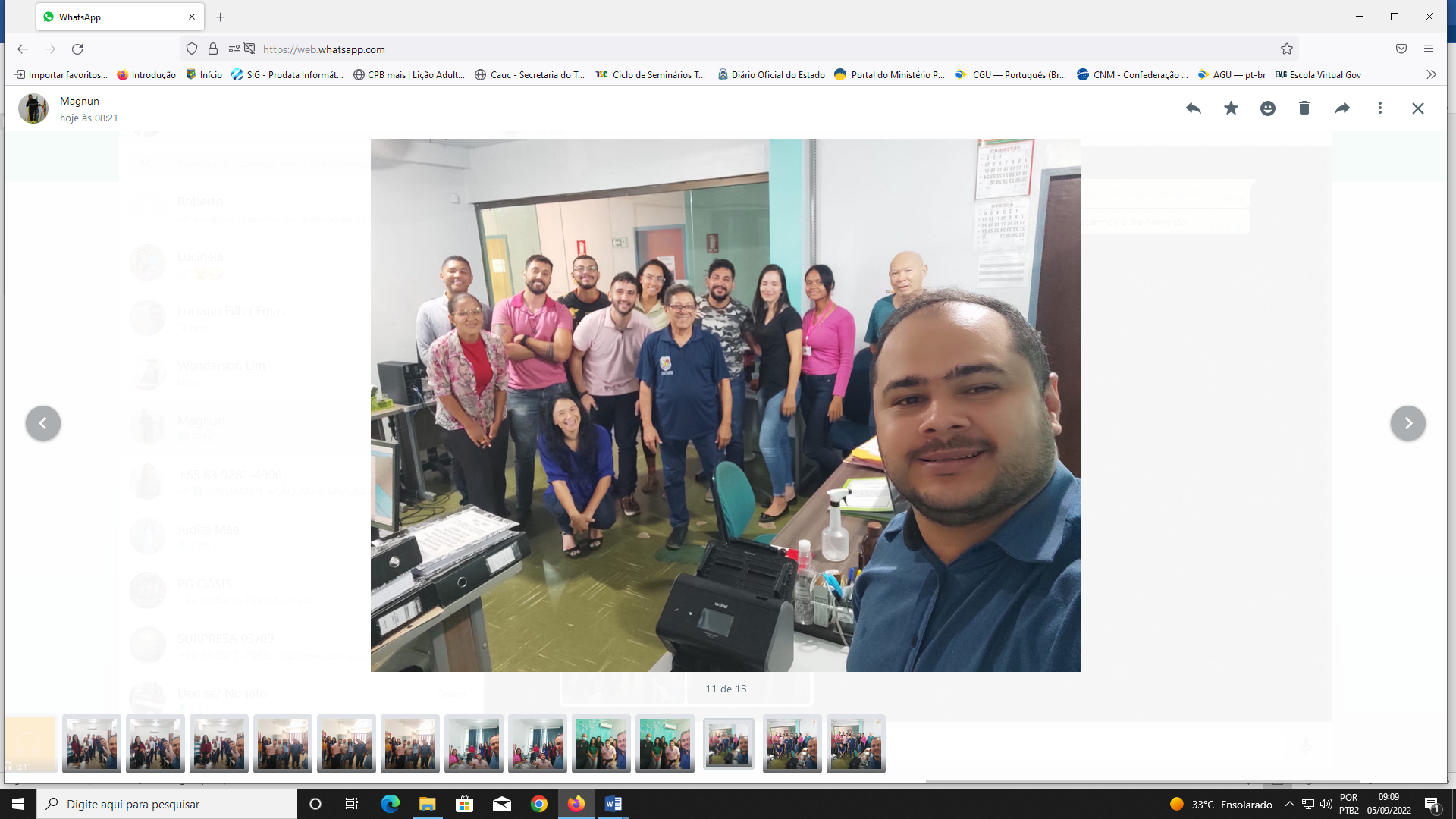 Visita a Secretaria de Compras e Licitações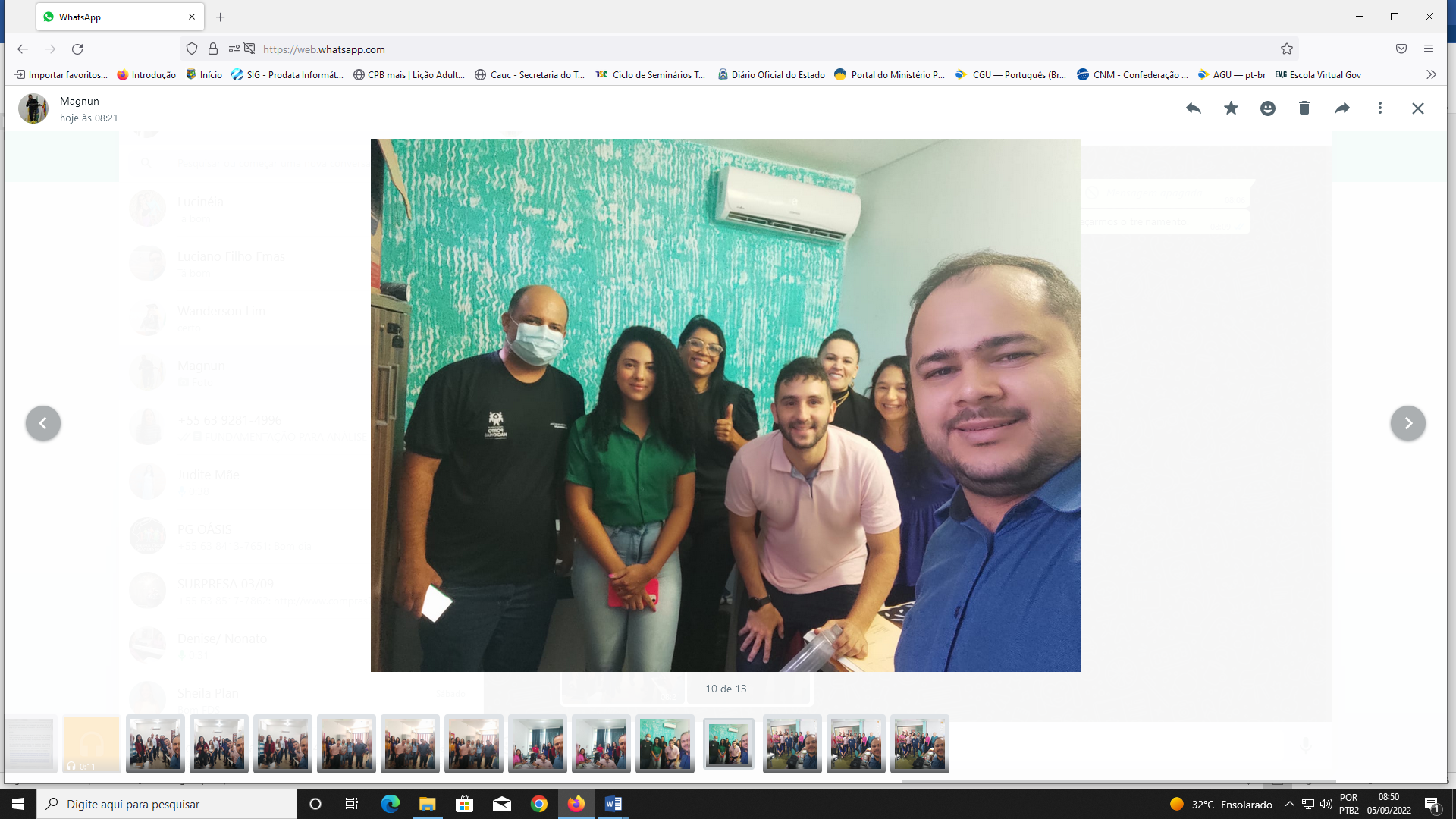 Visita a Secretaria de Comunicação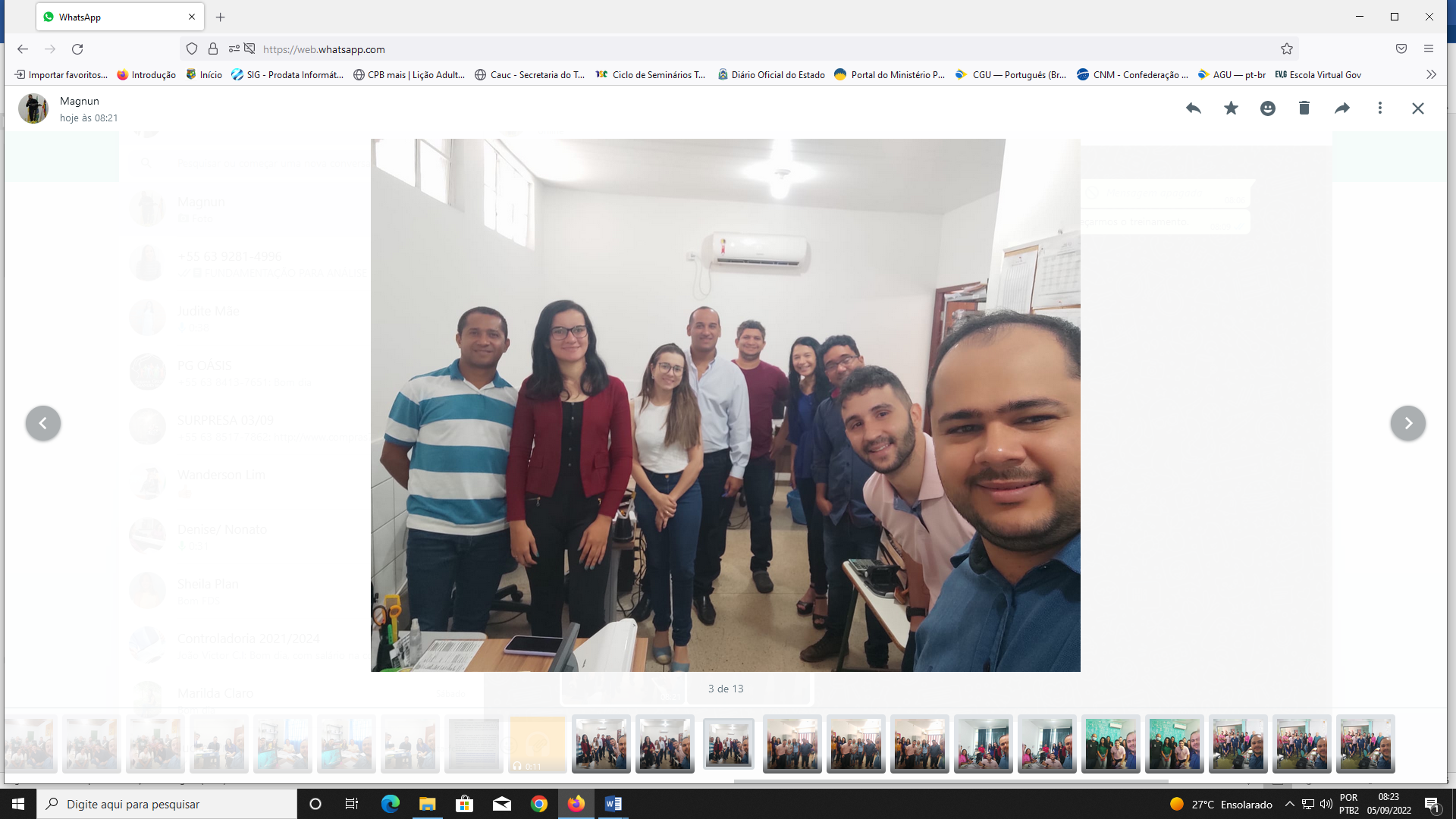 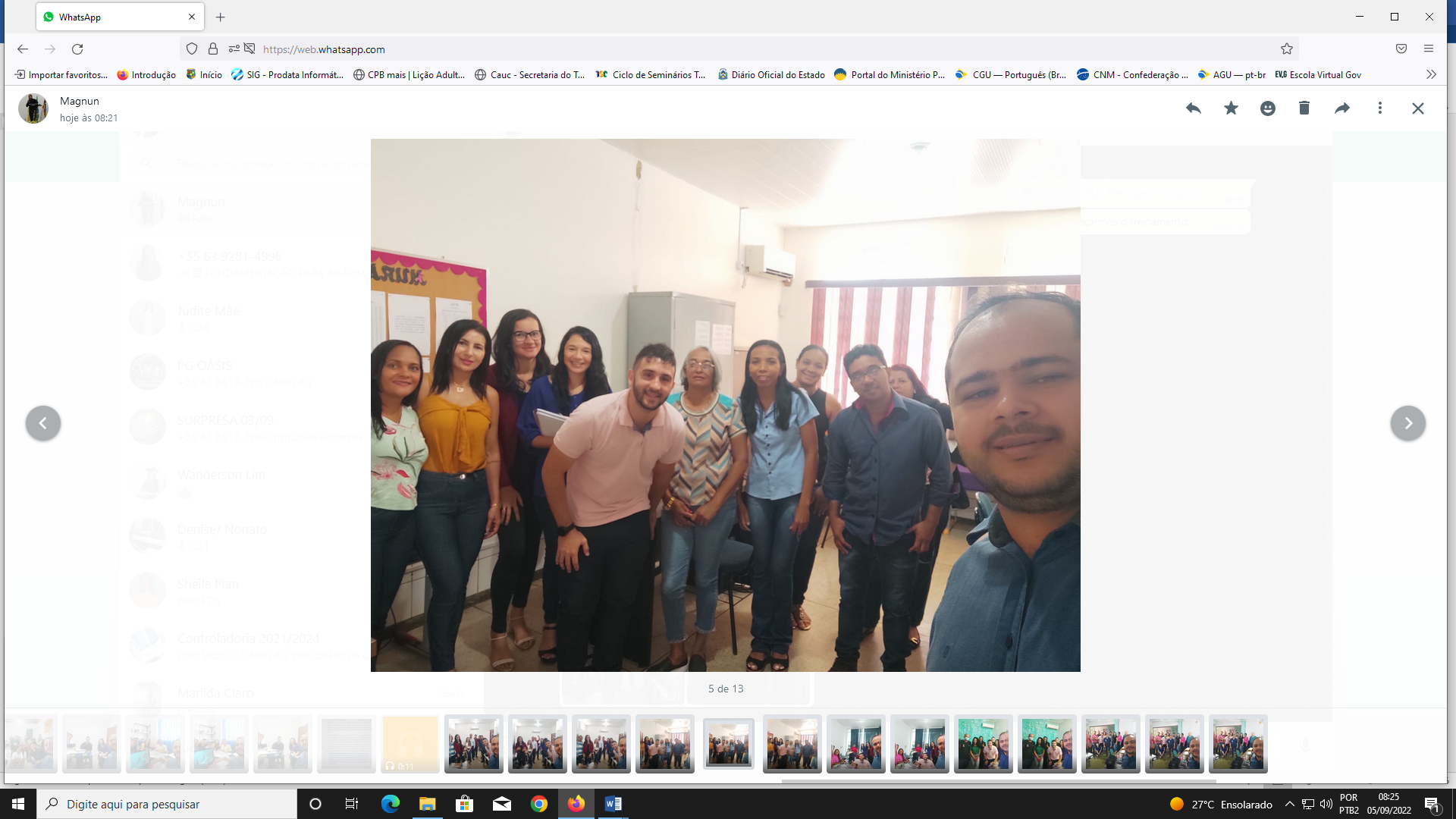 Visita a Secretaria Municipal de Educação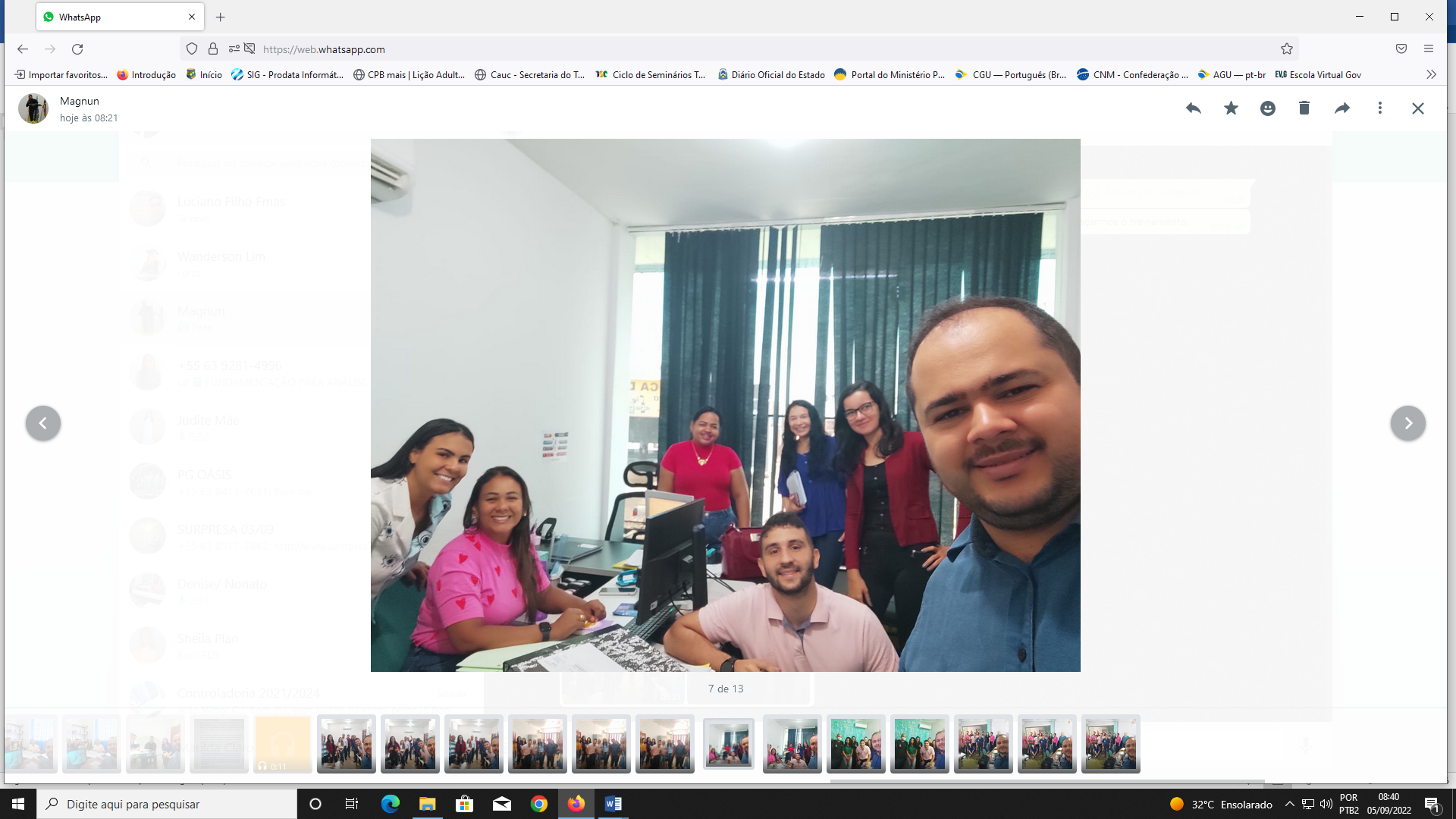 Visita a Secretaria Municipal de Gestão e Governança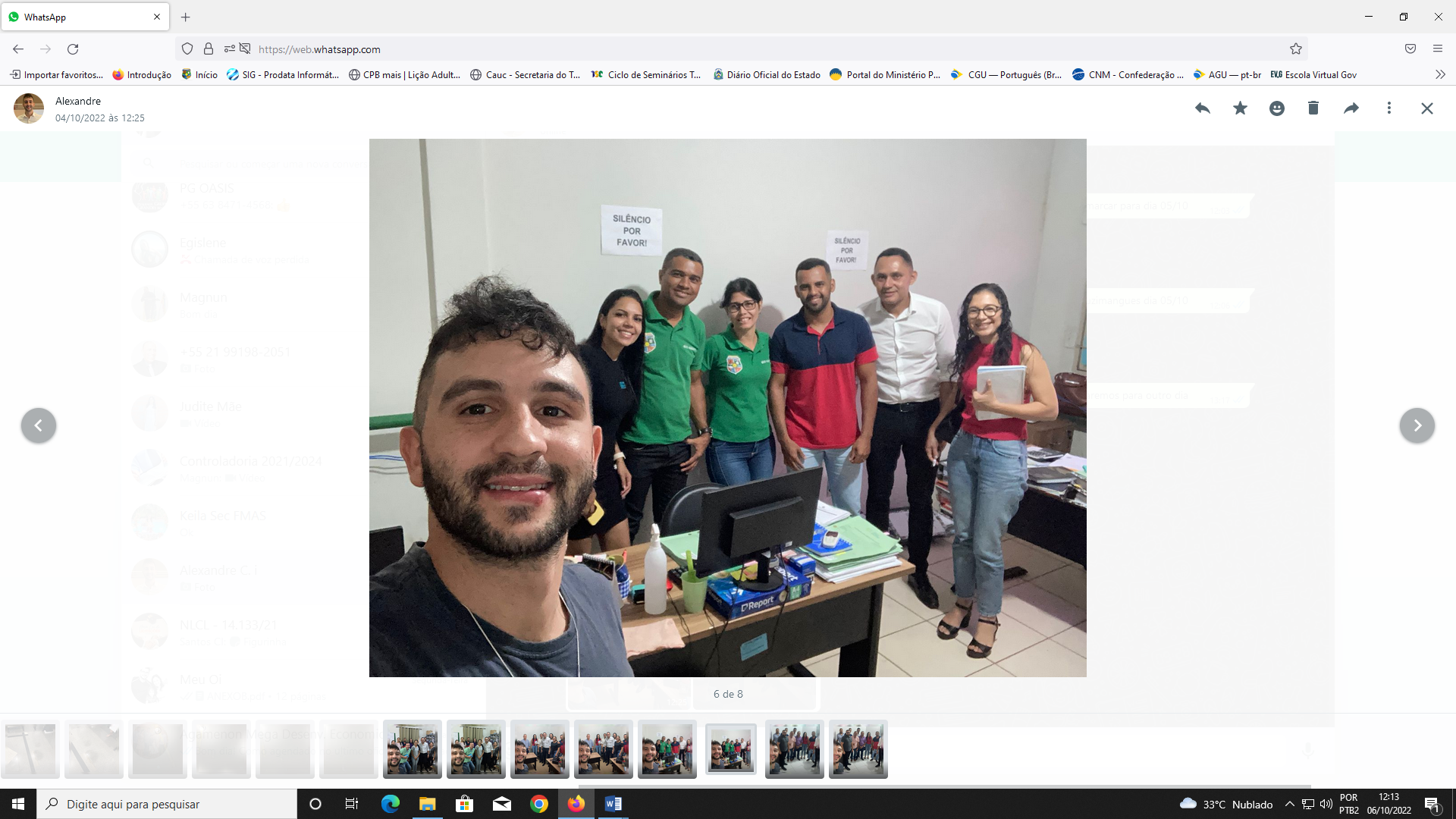 Visita a ARPN e FMMA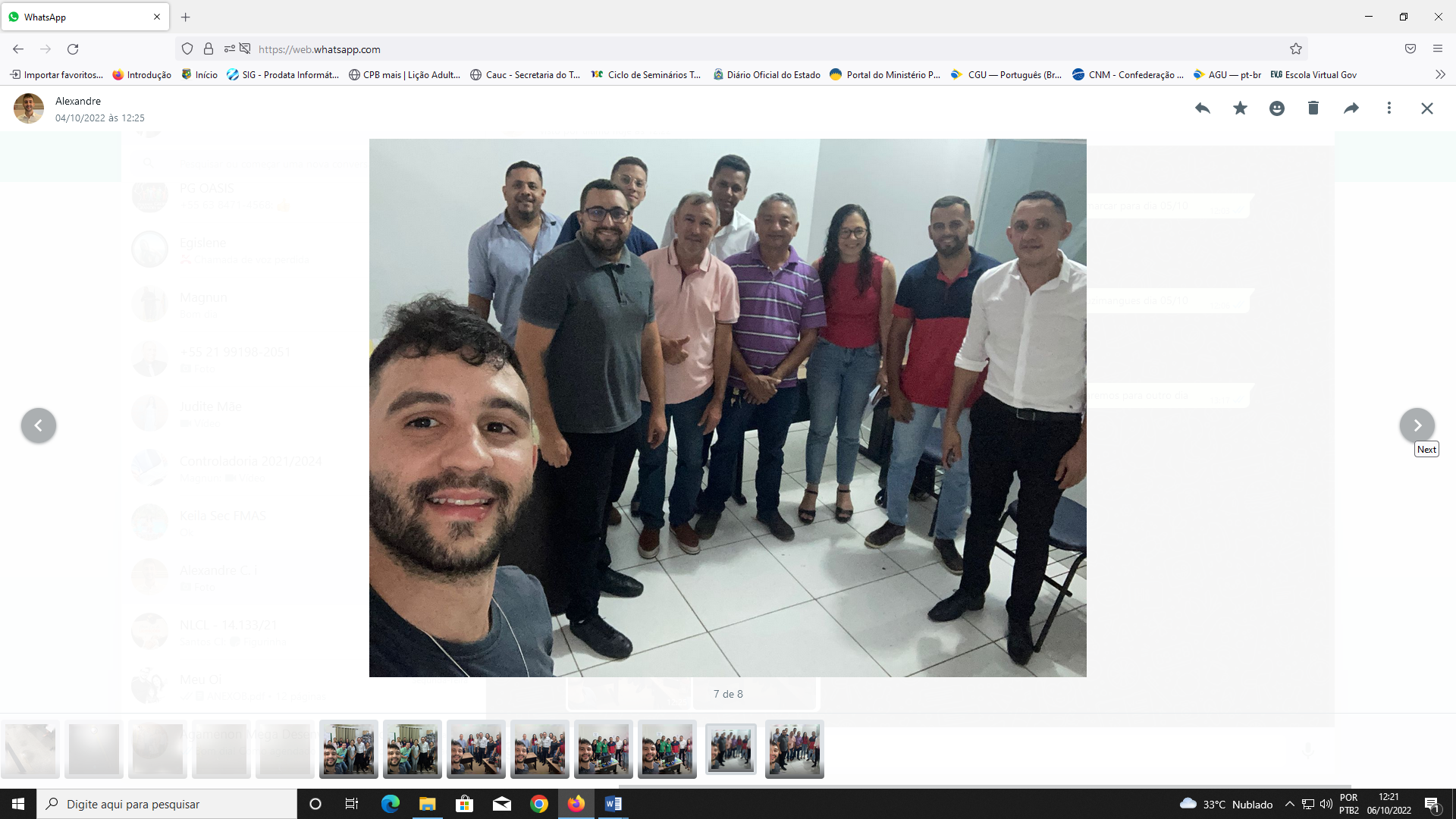 Visita a Secretaria de Desenvolvimento Econômico 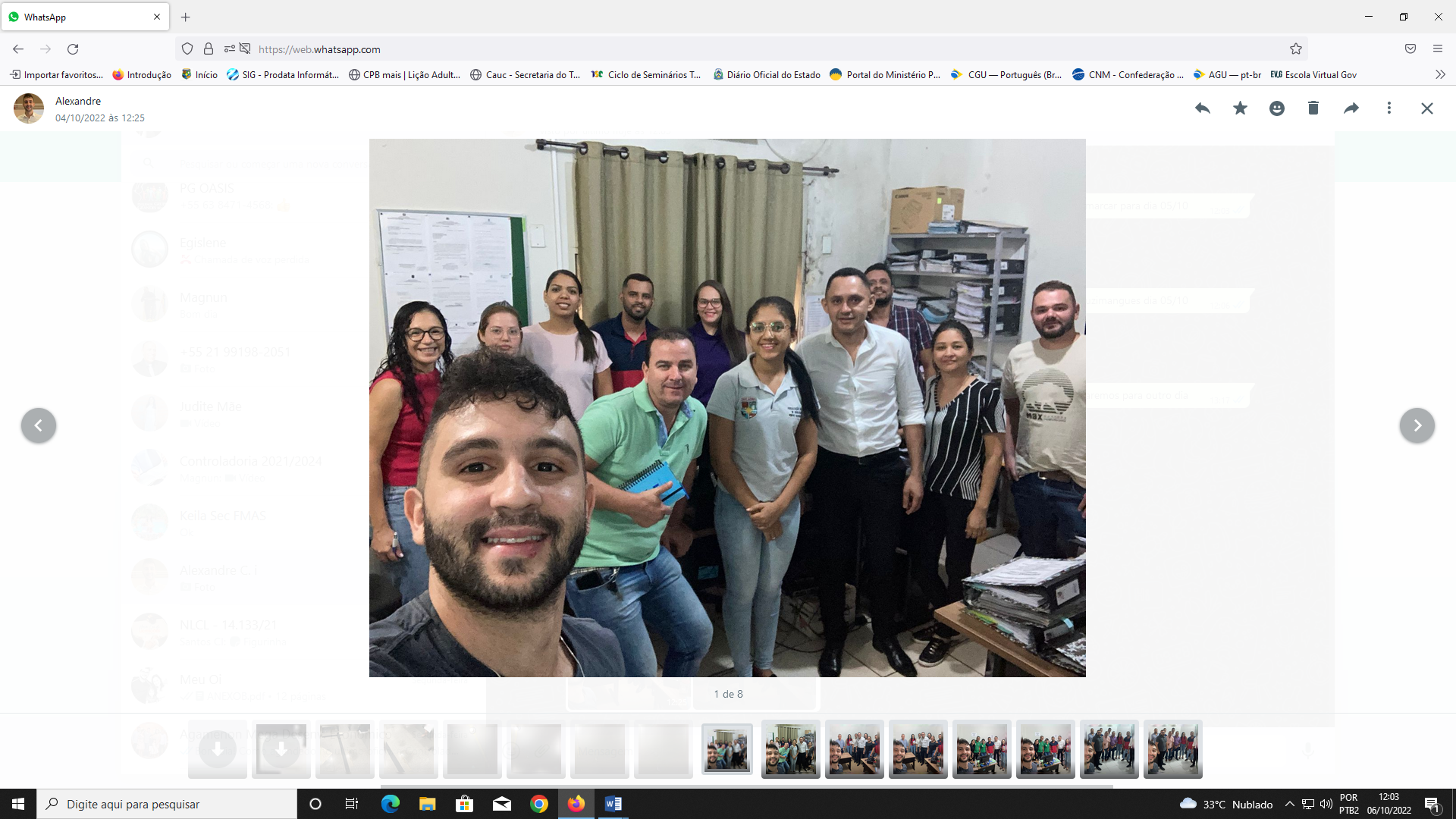 Visita a Secretaria Municipal de Infraestrutura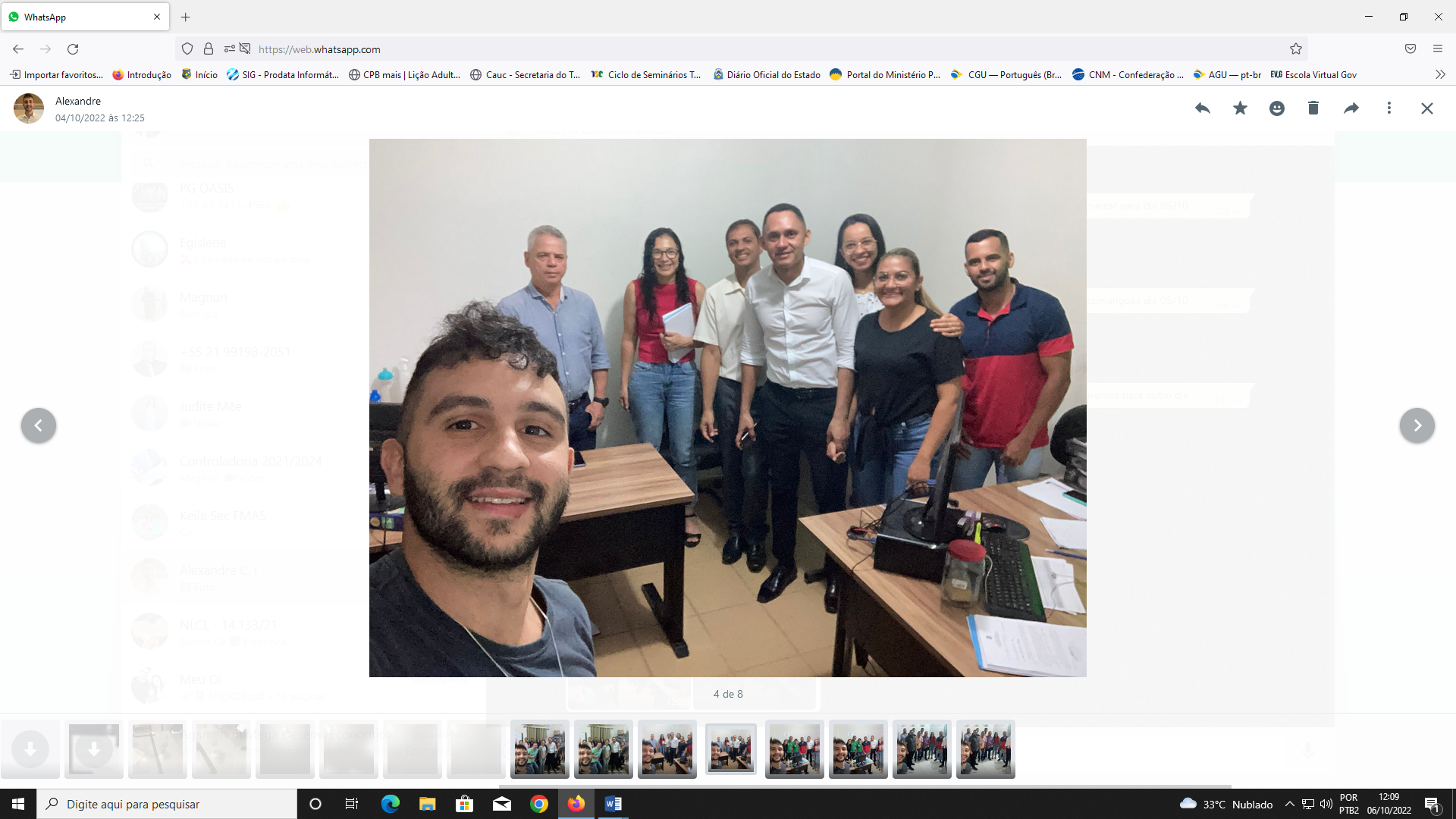 Visita a Secretaria Municipal de PlanejamentoCONSIDERAÇÕES FINAISA Controladoria Geral do Município busca, constantemente, aperfeiçoar os mecanismos de controle e realizar ações diversas de fiscalização, visando a intensificar o acompanhamento para a efetiva aplicação dos recursos públicos.Verifica-se, ao longo do ano de 2022, uma maior consolidação da Controladoria-Geral do Município enquanto Órgão Central do Sistema de Controle Interno no Município. Ao longo desse período, foram desenvolvidas diversas ações, as quais buscam trazer segurança aos procedimentos desenvolvidos pelo Poder Executivo municipal, promovendo a economicidade, a eficiência, a transparência e a eficácia.Objetivando potencializar as ações de correção e de prevenção de irregularidades, de erros ou de falhas, a Controladoria Geral do Município pretende dar sequência aos trabalhos já desenvolvidos, intensificando a atuação corretiva e preventiva nos processos, capacitando os gestores envolvidos e os conscientizando de que o controle interno é o conjunto de atividades de controle, de qualquer natureza, exercidas em todos os níveis dos Órgãos e Secretarias da estrutura organizacional da Administração Pública Municipal.A Controladoria Geral do Município de Porto Nacional, como Órgão Central do Sistema de Controle Interno, pertencente à Secretaria Municipal de Gestão e Governança, instituída pela Lei Municipal nº 1853/2005, exerceu suas atribuições por força dos artigos 31 e 74 da Constituição Federal, centralizou o controle interno da Administração Pública Municipal, e buscou desempenhar papel relevante na atuação que vai além de órgão de controle, abarcando outras funções, como, apoiar o controle externo no exercício de sua missão institucional.No que tange à finalidade de apoiar o órgão de controle externo no exercício de suas atribuições constitucionais, a Controladoria Geral do Município atendeu e consolidou, no que foi possível sua atuação, as recomendações e diligências do Tribunal de Contas do Estado, no exercício de 2022.A Controladoria Geral do Município de Porto Nacional estará sempre atenta ao cumprimento das recomendações e determinações do Tribunal de Contas do Estado do Tocantins, sendo nossa missão primordial oferecer apoio aos órgãos da administração pública municipal, de forma a salvaguardar, com total transparência, os atos e fatos de natureza pública.Magnum Melciades Guimarães da SilvaControlador Geral do Município de Porto NacionalDecreto Nº 774/2021NÚMERODESCRIÇÃO001/2019Dispõe sobre definições e procedimentos básicos com vistas à padronização e aplicação de critérios relacionados às despesas e execução das despesas, reconhecimento de dividas, licitação, registro  de preço, adesão a ata de registro de preço e processo administrativo002/2019Dispõe sobre os procedimentos gerais do gerenciamento e controle de veículos, frota de máquinas, caminhões e equipamentos em geral, sob responsabilidade das secretarias e fundos;003/2019Dispõe sobre informações e definições de normas e regras relacionadas ao acervo do município contribuindo para manter a integridade do patrimônio público através de instrumento de controle dos bens e orientação aos setores responsáveis para salvaguardar o bem público.004/2019Dispõe sobre orientações e procedimentos básicos para envio de informações ao Tribunal de Contas do Estado do Tocantins por meio eletrônico com assinatura digital.005/2019Dispõe sobre definições e procedimentos básicos com vistas à padronização e aplicação de critérios relacionados à dispensa de termo de contrato e publicação dos contratos.006/2019Dispõe sobre orientações quanto a procedimentos adotados nas contratações com a  Administração Púbica em conformidade com o art.9º da Lei de Licitações, e demais.007/2019Dispõe sobre orientações quanto a procedimentos a serem adotados quando em respostas as notas de orientações, relatórios de auditorias da Controladoria Geral do Município de Porto Nacional - TO.008/2019Dispõe sobre orientações quanto a procedimentos a serem adotados quando do encerramento do exercício financeiro de 2019.001/2020Dispõe sobre orientações quanto à necessidade da elaboração do termo de referência, quando da adesão e utilização de ata de registro de preço, para realização da contratação das empresas classificadas.002/2021Dispõe sobre esclarecimentos a respeito de pagamento de encargos com multas, juros em razão de pagamento em atraso e pagamento de multas de transito.001/2021Dispõe sobre obrigatoriedade de consulta ao Cadastro Nacional de Empresas Inidôneas  e Suspensas(CEIS) e ao Cadastro Nacional de Condenados por Ato de Improbidade Administrativa (CNCIA).003/2021Dispõe sobre a elaboração dos Estudo Técnicos Preliminares-ETP, para aquisição de bens e a contratação de serviços e obras.004/2021Dispõe sobre os procedimentos de rotina e controle na fiscalização dos contratos de aquisição de bens, prestação de serviço, execução de obras ou contratação temporária;005/2021Dispõe sobre o Plano Anual de Contratação.006/2021Dispõe sobre o uso de veículos oficiais do município de Porto Nacional.007/2021Dispõe sobre orientação, critérios e procedimentos gerais a serem observados quanto a jornada de trabalho;008/2021Dispõe sobre orientação, critérios e procedimentos gerais a serem observados pelos órgãos do município de Porto Nacional, quanto à horas extras, gratificações de representação e produtividade, insalubridade, periculosidade e adicional noturno;009/2021Dispõe sobre procedimentos para inscrição de restos a pagar.001/2022Dispõe sobre o encerramento do exercício de 2022.ATAASSUNTO001/2022ORIENTAÇÕES QUANTO À CORRETA EXECUÇÃO DA RECEITA E DESPESA PARA O ANO DE 2022002/2022ANÁLISE DAS PROGRESSÕES003/2022FLUXOS E DEMAIS DELIBERAÇÕES